Итоговая контрольная работа по алгебре и началам анализа в  11классе(общественно – гуманитарное направление)1.Последовательность задана формулой .  Найдите первые три члена последовательности.2.Упростите:   .3.Решите уравнение:   .Решите неравенство:   5.Решите систему уравнений:  6.Напишите формулу функции,график которой изображен на рисунке.7.Решите систему неравенств: 8.Первый член геометрической равен 5, знаменатель прогрессии равен 2. В каком промежутке находится сумма четырех первых членов данной прогрессии.9.Если задуманное число умножить на 1,5, затем отнять от этого значения 30,5, полученный результат уменьшить в 4 раза, то получится 13. Найдите задуманное число.
10.Найдите промежуток убывания функции: .11.Найдите период функции y = –4tg5x  .12.Решите систему неравенств: 13.Найдите значение выражения: .14.Материальная точка движется по закону  x(t) = 6t3 + 5t2 -2024t. Найдите ускорение в момент времени t = 1. (время измеряется в с, координата точки в м).15.Найдите область определения функции: .16.Брат и сестра слепили снеговика за 12 минут. Первые 8 минут они выполняли работу вместе, потом брат ушел и сестра одна закончила работу за 7 минут. Сколько времени потратит сестра, если будет лепить снеговика одна?17.Автомобиль двигался в первые 3 часа со скоростью 66,2 км/час, в последующие            2 часа – со скоростью 78,8км/час. Найдите среднюю скорость ,определите моду , укажите размах.18.    на промежутке [-2;1]                                                                                                     19.Дано уравнение: 2sin²x + 5 cosx - 4 = 0.                                                     
(a) Покажите, что решение уравнения  сводится к решению квадратного уравнения: 2cos²x – 5 cosx + 2 = 0.                                                                                                             (b) Решите уравнение: 2cos²x – 5 cosx + 2 = 0                                                                      20.Найдите объем тела вращения вокруг оси абсцисс, ограниченного линиями21.Решите уравнение:    
22.Запишите уравнение касательной к графику функции y=4х2–36х+77 в точке  x0 =1.  23.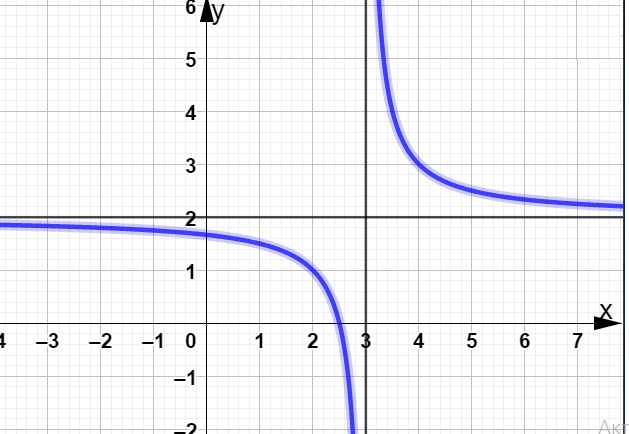 Используя график :напишите уравнение функции,найдите область определения функции,напишите уравнения асимптот,d)  найдите , в каких четвертях расположен график функции,      e)   найдите область значения функции.